Объединение «Путешествие по стране Знаний»Педагог Попова Татьяна ВладимировнаГруппа № 5, № 6  2 год обученияЗадание  с 16 по 21 ноября 2020 годаТема. Оригами Лисичка.Цель: совершенствование навыков работы с бумагой, развитие творческих способностей, пространственного воображения, мышления, мелкой моторики рук, аккуратности.Материалы и инструменты: цветная бумага, ножницы, простой карандаш, линейка, фломастеры.Оригами – это традиционное японское искусство складывания различных фигурок из бумаги. Это один из способов самовыражения, поэтому оно получило широкое распространение среди школьников, студентов, творческих людей. Оригами пользуется большой популярностью, благодаря своим занимательным и развивающим возможностям. Оригами – волшебство, чудо и конечно игра!Пройдите по ссылке:https://www.youtube.com/watch?v=Z2JnMBQFa6Y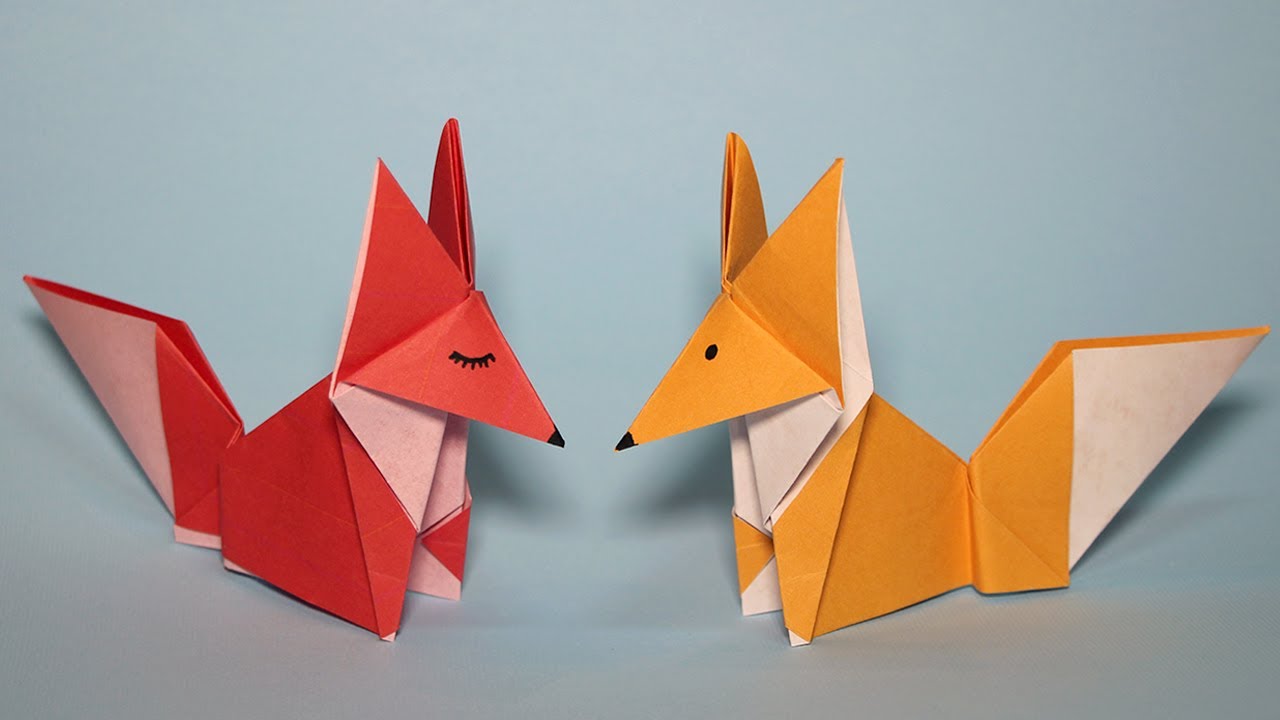 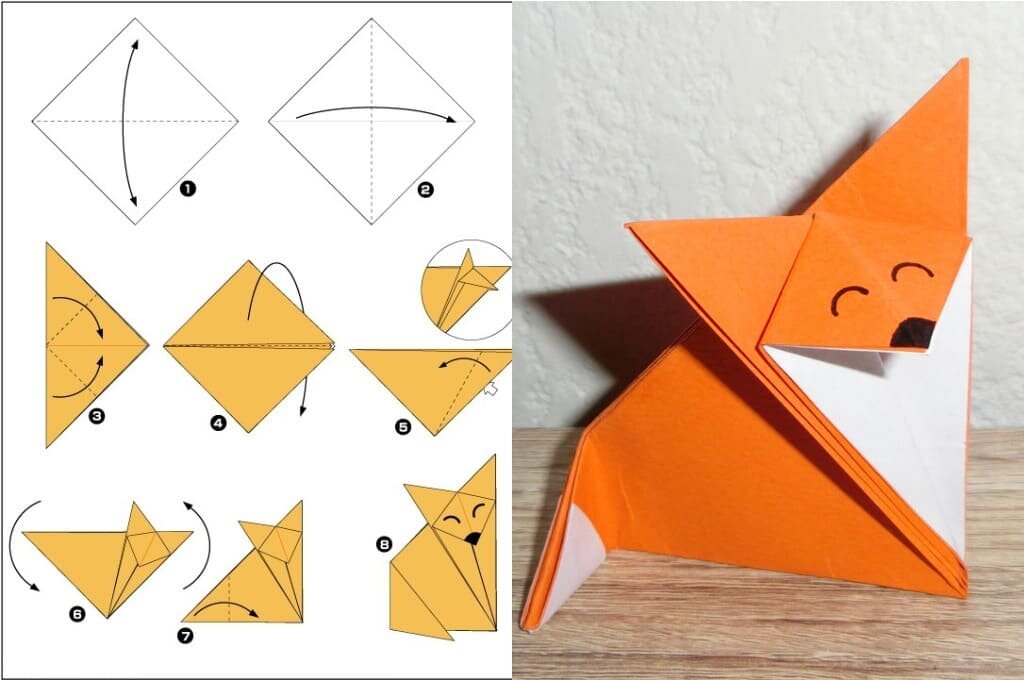 Удачи! Жду с нетерпением фотоотчёт!